Jucu de Sus Necropolis Excavations & Human Skeletal AnalysesLocation: Cluj-Napoca, RomaniaDuration: June 26th to July 31st 2021Course Fee: £3550 Project Directors: Dr. Kori Lea Filipek (Durham University), Dr. Katie Tucker (Berlin Archaeology Institute), Dr. Ioan Stanciu (Institutul de Arheologie și Istoria Artei din Cluj-Napoca)Name *						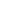 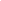 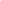 Forename		      Middle			  SurnameSex* 			      Gender (if different from sex)          Date of Birth*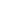 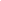 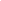 Address *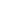 House / Flat Number / Name and Street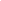 Address Line 2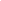 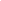 City					 State / Province / Region / County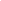 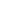 Postal / Zip Code			 Country				Email *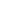 In case of emergency, please notify the following person (include relation, address and phone number):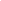 Passport Number *			Place of issue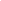 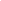 Citizenship				      Issue Date			       Expiration Date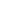 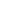 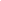 University Attending (if applicable) *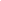 Current Academic Status *		☐   Undergraduate☐   Post-graduateCourse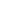 I am interested in earning academic credits	    YES ☐	NO ☐Previous Archaeological Experience (if any):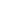 Previous Osteological Experience (if any):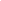 Reference/recommendations:(Please provide e-mail addresses of at least two people who can recommend you, such as directors of field schools you have previously attended, site directors you have excavated with, previous employers, academic advisors/supervisors. We prefer opinions from people who have seen you “in action”. Please note, if you are currently enrolled in a university, we request that the first reference be your departmental/academic advisor.)Previous travel to Europe?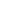 How did you hear about Transylvania Bioarchaeology?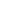 Dietary Restrictions/Preferences: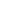 T-shirt Size: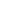 Costs and deadlines:5 weeks session - £ 3550The cost includes accommodation, tuition, transportation to and from Cluj International Airport, transportation to and from the site, the field trip, field and lab manuals, and research equipment. It does not include airfare to Romania, travel insurance, and other food and drink. A portion of the fee goes to support archaeological works. Although all the participation and accommodation costs are included in the fee it is always good to calculate some extra cash for personal spending. The application deadline is rolling until ALL SPACES ARE FILLED but can generally be set to April 30, 2022. Late applications will be considered, but priority will be given to early applicants as the number of places is limited.Application procedure:Fill out the Application Form and send it back to application@transylvaniabioarchaeology.org. Within 10 working days we will respond via email to inform you whether or not you qualify and if there is still space on the project.If accepted onto the project, we will send instructions on how to pay the deposit (£500) and ask that you please send a scanned copy of your signed Application Form to admin@transylvaniabioarchaeology.org. In order to secure your place, please make sure that your signed application form and deposit reaches us within 2 weeks of receiving your acceptance.As soon as we receive your application materials and a deposit, you will be officially registered and notified by e-mail.The remaining fee can be made in installments, and should be paid in full no later than May 1, 2022.Project Terms and ConditionsParticipants must be at least 18 years old.If accepted, a £500 (or home currency equivalent) deposit must be submitted via TransferWise or bank transfer along with a copy/photo of your signed liability form within 14 days of receiving your decision letter. In the case of an unexcused delay, your place may be allocated to another applicant. Full fees must be received by May 1, 2022. Transylvania Bioarchaeology will not be responsible for injuries sustained during any of its activities. Students should have their own personal insurance to cover any unforeseen medical expenses during participation in the project. Students must be up to date on their vaccinations. Cancellations and RefundsCancellations made before February 1st will be entirely refunded less the cost of bank fees. Cancellations after March 1st will be entirely refunded less the deposit fee.Cancellations after April 1st will be refunded less the deposit fee and 50% of the course fee.No refund after May 1st unless extenuating, documented circumstances are provided (e.g. documented illness or loss of life).Transylvania Bioarchaeology reserves the right to cancel the project. Should this occur, participants will be given a full refund less bank transfer fees.Health or Physical Restrictions/AllergiesDo you have an ongoing or chronic illness? Are you currently taking any prescription or non-prescription medications regularly? Do you have any allergies? Do you have any other health problems that may require reasonable adjustments? (Please note this information is kept strictly confidential and does not influence application decisions). 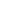 I can see no reason that would make it medically impossible for me to participate in an archaeological field school. I understand that withholding information about health conditions, can result in an inability to make reasonable adjustments. I declare that the information I have given in this application is truthful, complete, and correct and that I entirely understand its content.Applicant’s signature__________________________After March 1, 2022 you will be sent an orientation pack with readings, information and packing suggestions. Please e-mail us at info@transylvaniabioarchaeology.org with questions and comments. Please send your signed Application Form to the following email address: application@transylvaniabioarchaeology.org.123